DEPARTMENT OF HEALTH SERVICES	STATE OF WISCONSIN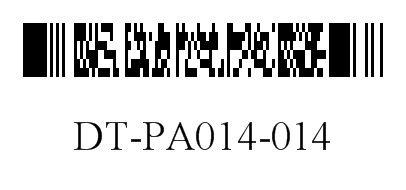 Division of Medicaid Services	Wis. Admin. Code §§ DHS 107.10(2), F-11049 (01/2024) 	152.06(3)(h), 153.06(3)(g), 154.06(3)(g)FORWARDHEALTHPRIOR AUTHORIZATION / DRUG ATTACHMENT (PA/DGA)INSTRUCTIONS: Type or print clearly. Before completing this form, read the Prior Authorization/Drug Attachment (PA/DGA) Instructions, F-11049A. Providers may refer to the Forms page of the ForwardHealth Portal at https://www.forwardhealth.wi.gov/WIPortal/Subsystem/Publications/ForwardHealthCommunications.aspx?panel=Forms for the completion instructions. Pharmacy providers are required to have a completed PA/DGA form before submitting a PA request on the Portal, by fax, or by mail. Providers may call Provider Services at 800-947-9627 with questions. SECTION I – MEMBER INFORMATIONSECTION I – MEMBER INFORMATION1.  Name – Member (Last, First, Middle Initial)1.  Name – Member (Last, First, Middle Initial)2.  Member ID Number3.  Date of Birth – MemberSECTION II – PRESCRIPTION INFORMATIONSECTION II – PRESCRIPTION INFORMATION4.  Drug Name5.  Drug Strength6.  Date Prescription Written7.  Refills8.  Directions for Use8.  Directions for Use9.  Name – Prescriber9.  Name – Prescriber10. Address – Prescriber (Street, City, State, Zip+4 Code)10. Address – Prescriber (Street, City, State, Zip+4 Code)11. Phone Number – Prescriber12. National Provider Identifier – PrescriberSECTION III – CLINICAL INFORMATIONSECTION III – CLINICAL INFORMATION13. Diagnosis Code and Description13. Diagnosis Code and DescriptionSECTIONS IV–VIIIComplete the appropriate sections of this form:Section IV for HealthCheck “Other Services” drug requestsSection V for diagnosis-restricted drug requestsSection VI for drugs with specific PA criteria addressed in the ForwardHealth Online HandbookSection VII for other drug requestsSection VIII for additional information when extra space is needed to complete Sections IV–VIISECTIONS IV–VIIIComplete the appropriate sections of this form:Section IV for HealthCheck “Other Services” drug requestsSection V for diagnosis-restricted drug requestsSection VI for drugs with specific PA criteria addressed in the ForwardHealth Online HandbookSection VII for other drug requestsSection VIII for additional information when extra space is needed to complete Sections IV–VIISECTION IV – CLINICAL INFORMATION FOR HEALTHCHECK “OTHER SERVICES” DRUG REQUESTS14. Document the clinical rationale to support the medical necessity of the drug being requested as a HealthCheck “Other Services” PA request. Include documentation of the drug name, quantity, dose, duration of therapy, previous treatments, and detailed reasons why other covered drug treatments were discontinued or not used. Medical records and peer-reviewed medical literature should be provided as necessary to support the PA request.Note: HealthCheck “Other Services” is limited to members under 21 years of age.SECTION V – CLINICAL INFORMATION FOR DIAGNOSIS-RESTRICTED DRUG REQUESTS15. Submit peer-reviewed medical literature to support the proven efficacy and safety of the requested use of the drug. Include documentation of previous treatments and detailed reasons why other covered drug treatments were discontinued or not used. Medical records should be provided as necessary to support the PA request.SECTION VI – CLINICAL INFORMATION FOR DRUGS WITH SPECIFIC CRITERIA ADDRESSED IN THE FORWARDHEALTH ONLINE HANDBOOK16. Review the ForwardHealth Online Handbook PA criteria on the ForwardHealth Portal and document the required information. Refer to the Prior Authorization/Drug Attachment topic (#15937) of the Online Handbook for more information and a list of drugs.SECTION VII – CLINICAL INFORMATION FOR OTHER DRUG REQUESTS17. Document the clinical rationale to support the medical necessity of the drug being requested. Documentation of previous treatments and detailed reasons why other covered drug treatments were discontinued or not used is required. In addition, if the drug requested is a non-preferred Preferred Drug List (PDL) drug, specifically address why other preferred PDL drugs cannot be used. Medical records and peer-reviewed medical literature should be provided as necessary to support the PA request.Note: If the pharmacy submitting the PA request is an out-of-state pharmacy providing a non-emergency service and the drug being requested does not have specific PA criteria established, additional documentation is required to be submitted. PA documentation must demonstrate that the member has a medical condition for which the requested drug has Food and Drug Administration (FDA) approval (medical records must be provided to verify the member’s medical condition). Additionally, the drug must be prescribed in a dose and manner consistent with the FDA-approved product labeling.  SECTION VIII – ADDITIONAL INFORMATIONSECTION VIII – ADDITIONAL INFORMATION18. Indicate any additional information in the space below. If the space provided in Sections IV–VII is not sufficient, include any additional information here. 18. Indicate any additional information in the space below. If the space provided in Sections IV–VII is not sufficient, include any additional information here. SECTION IX – AUTHORIZED SIGNATURESECTION IX – AUTHORIZED SIGNATURE19. SIGNATURE – Prescriber20. Date Signed